 Page 1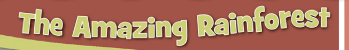 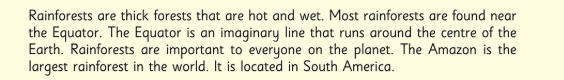 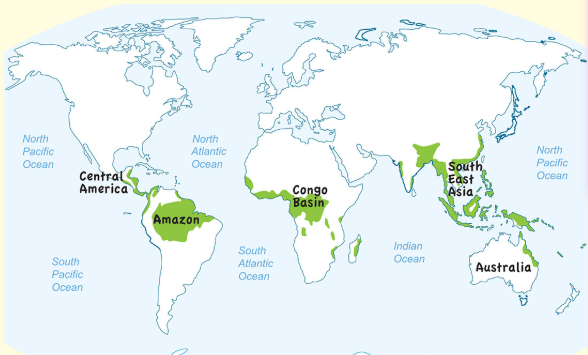 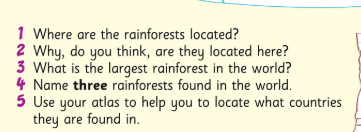 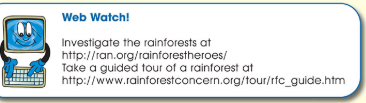 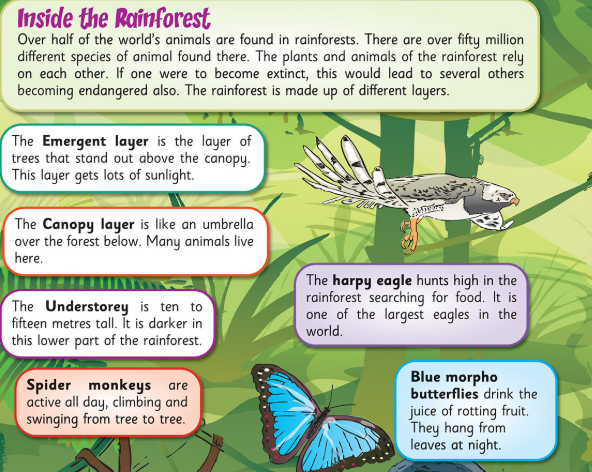 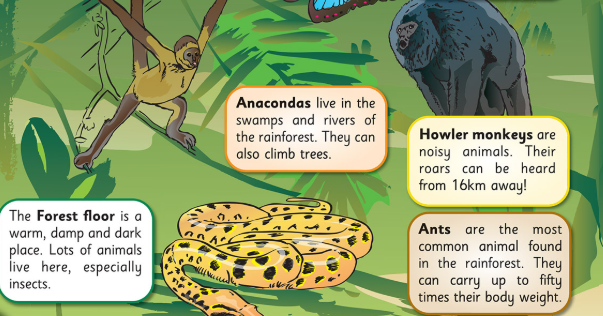 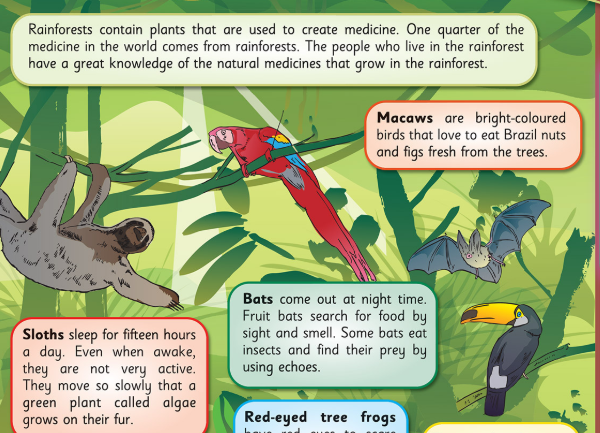 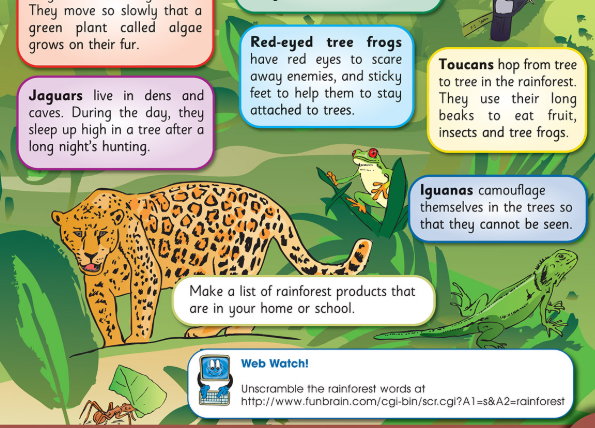 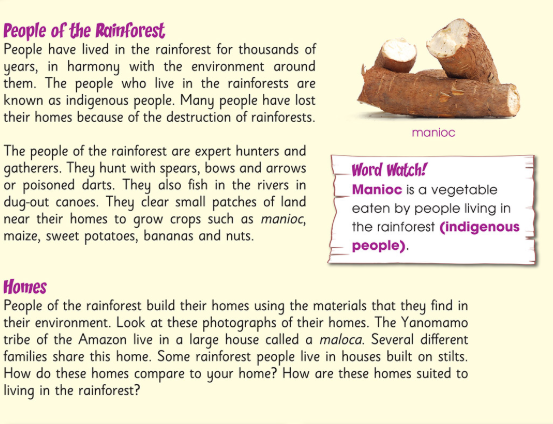 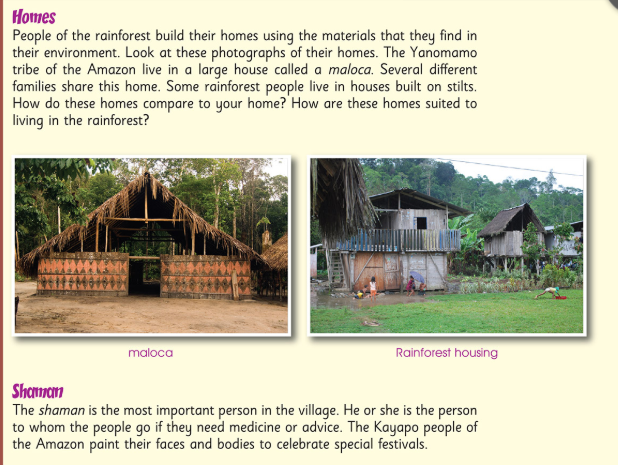 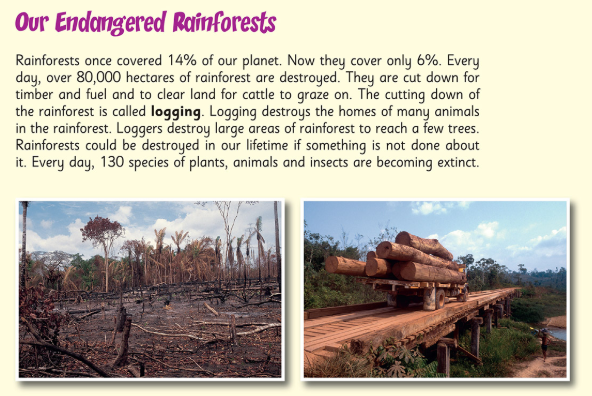 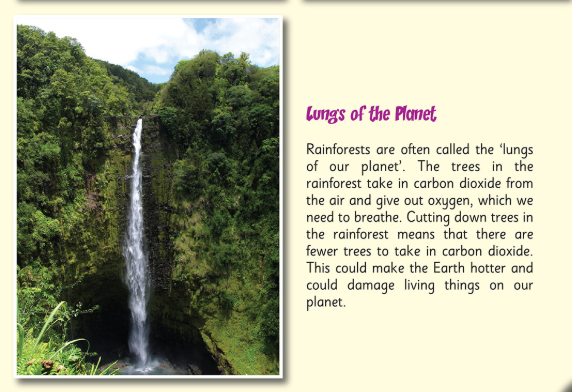 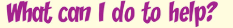 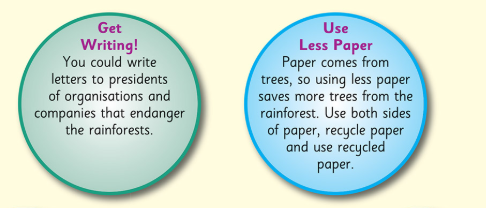 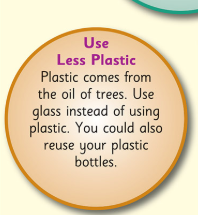 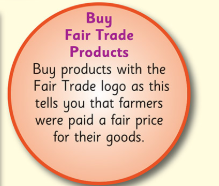 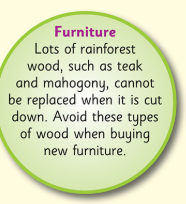 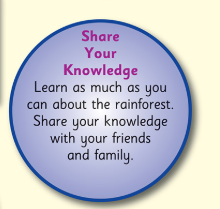 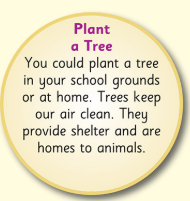 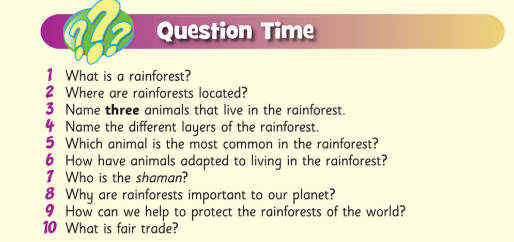 Rainforest Exploer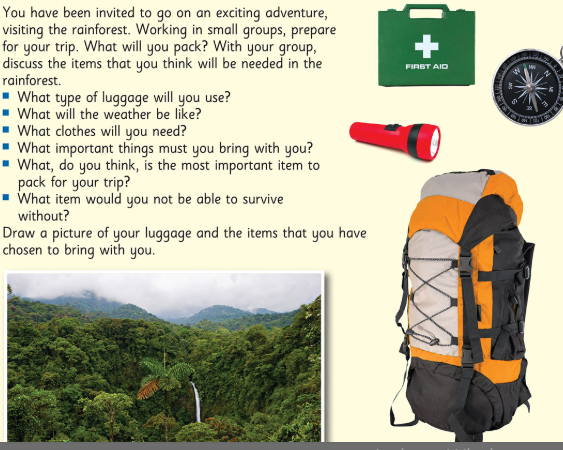 